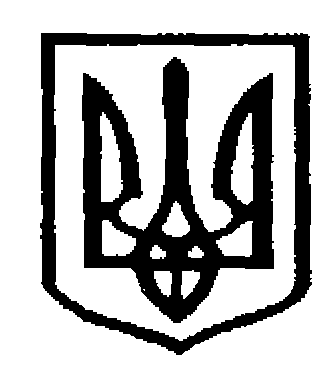 У К Р А Ї Н АЧернівецька міська радаУ П Р А В Л I Н Н Я   О С В I Т Ивул. Героїв Майдану, .Чернівці, 58029 тел./факс (0372) 53-30-87,  E-mail: osvitacv@gmail.com. Код ЄДРПОУ №02147345Про онлайн-засідання Обласної школи становлення класних керівників (уточнюючий)На виконання листа Національної соціальної сервісної служби України від 01.10.2021 №0000-0204-0/14982 «Про заплановані заходи в рамках Всеукраїнської кампанії «16 днів проти насильства», листа Департаменту освіти і науки облдержадміністрації від 29.10.2021 №01-33/2881 Інститут післядипломної педагогічної освіти Чернівецької області проводить засідання з теми: «Запобігання та протидія проявам насильства».Онлайн-захід відбудеться 25 листопада о 15.30 за покликанням: https://us04web.zoom.us/j/9627390954?pwd=Vitib3BmMnN1OTFxUm0vY0pkWlFkUT09 Ідентифікатор: 962 739 0954 Пароль: 00000000Програма онлайн-засідання та список в додатку на 2 арк.Запрошуються класні керівники 5-11 класів ЗЗСО відповідно до списку та бажаючі (не більше одного представника від територіальної громади).Звертаємо увагу на нову форму для реєстрації за покликанням: https://forms.gle/mgXZqegh9zvpNiTo8іНачальник управління освіти  Чернівецької міської ради                                                       Ірина ТКАЧУКДодаток до листа управління освіти від 18.11.2021 №01-31/2851Програмаонлайн-засіданняОбласної школи становлення класних керівниківСписокслухачів Обласної школи становлення класного керівника18.11.2021  № 01-31/2851Керівникам закладів загальної середньої освіти Чернівецької територіальної громади№ п/пЧас проведенняЗміст виступуПІП 1.15.30-15.50«Причини і наслідки насильства в освітньому середовищі»Чередюк О.В., методист РЦ підтримки інклюзивної освіти ІППОЧО2.15.50-16.10«Попередження жорстокого поводження з дітьми в сім’ї та поза сімейним оточенням»Головний спеціаліст служби у справах дітей Чернівецької міської ради3.16.10-16.30Презентація методичного кейсу для класного керівника «Запобігання та протидія проявам насильства»Пілат У.М., методист НМЦ виховної роботи та позашкільної освіти ІППОЧО№ п/пПІПОсвітній заклад1Говдан Ольга ВласіївнаСергіївська ЗОШ І-ІІІ ступенів2Ілащук Ольга ВасилівнаСтаробросковецький ліцей3Лук’ян Діана ДмитрівнаСтарокрасношорська ЗОШ І – ІІ ст.4Бручко Анна ВалеріївнаМамаївський ЗЗСО І-ІІІ ст.5Житарюк Діана МихайлівнаНовоселицька ЗОШ №3 І-ІІІ ст.6Стрієнку Марина АндріївнаБоянська ЗОШ Новоселицького р-ну7Заводовська Діана ВасилівнаМагальська ЗОШ Магальської ОТГ8Катан Ірина ВалеріївнаКостичанівська ЗОШ Ванчиковецької ОТГ9Непийвода Катерина ВасилівнаКлішковецька гімназія10Фуштей Лариса ІванівнаГорошовецький ЗЗСО11Дячук Оксана ДеоназіївнаМариничівський НВК «Родина»12Лазар Діана ІллівнаОстрицька ЗОШ І – ІІІ ст.13Лиса Інна ОлександрівнаЧернівецька ЗОШ І-ІІІ ст. №3314Козло Дмитро ТарасовичЧернівецька ЗОШ І-ІІІ ст. №2515Марусяк Наталія ВасилівнаЛашківський ЗЗСО І-ІІІ ст.14Шовкопляс Інна ВікторівнаДолинянська ЗОШ І-ІІ ступенів15Волощук Яна ПетрівнаСтрілецькокутський ЗЗСО І-ІІІ ст.16Мометко Валерія ВалеріївнаСтавчанський ЗЗСО І-ІІІ ст.18Кемаєва Світлана ВалеріївнаНеполоковецький ЗЗСО І-ІІІ ст.19Сливка Ангеліна МиколаївнаКорманського НВК20Бірюк Марина Володимирівна«Романковецька гімназія ім. К.Ф. Поповича»21Лозова Антоніна АнтоніївнаХрещатицький НВК22Танасійчук Олена ОмелянівнаДовгопільський ЗЗСО І-ІІІ ст.23Візер Людмила ВасилівнаЛукавецька ЗОШ І-ІІІ ступенів24Фенюк Юлія СтепанівнаОЗ- «Вікнянський ЗЗСО I-III ст.»25Бурук Вікторія ВолодимирівнаІспаська ЗОШ І – ІІІ ст. ім. М. Марфієвича26Недельська Марія ВалеріївнаРосошанівський НВК27Гуменюк Валентина МиколаївнаСтерченська ЗОШ І-ІІІ ст.28Дмитрашко Олеся ВалеріївнаГлибоцька гімназія29Мешак Діана ТоадерівнаТереблеченська ЗОШ І-ІІІ ст.30Калараш Оксана ПетрівнаЧагорська ЗОШ І-ІІІ ст.